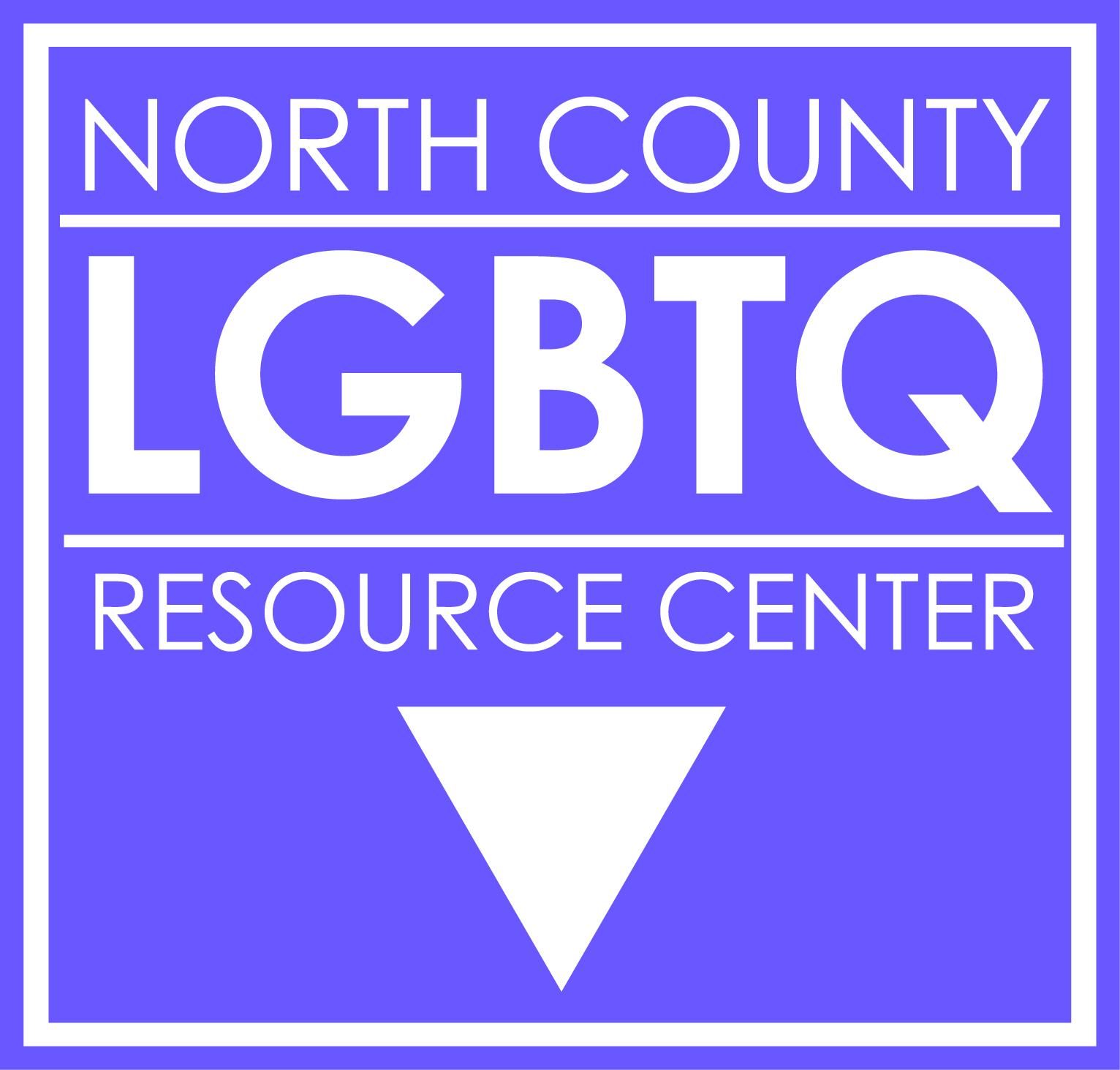 LGBTQ StudentsProtocol for Inclusive and Affirming Schools LGBTQ Competency Training: for all staff - classified, certificated and administrators. Visibly Supportive Staff: stickers or badges for staff who have received competency training and wish to make their support of LGBTQ youth clear.Facilities and programs access: facilities and programs should accessible to all in alignment with student’s gender identity and CA laws. Gender neutral restrooms should be available and accessible to all students. Name/Gender Marker Changes: name/gender marker change forms should be aligned with CA laws to protect privacy of students. Forms should be easily used and understood by students and staff.Curriculum Inclusion: implementation of LGBTQ inclusive curriculum in all grades that adheres to the local/state/federal education laws. (Fair, Accurate, Inclusive and Respectful Act; California Healthy Youth Act)Dedicated Staff: One district level staff dedicated to being point person for all issues related to LGBTQ students. School Libraries:  will have books that reflect the LGBTQ community, are tagged and catalogued as such so they can easily be searched and found by students and staff.Bullying Policies: enumerated anti-bullying and non-discrimination policies. Review and update policies to specifically list protections based on sexual orientation, gender identity and gender expressionReporting Incidents of Bullying:  District policy that is easily understood by students, staff and parents.  The use of PBIS or restorative justice-type approaches used to curb future bullying incidentsAccess to LGBTQ-Inclusive Electronic Resources:  Ensure that school computers have not blocked access to organizations that provide helpful and necessary resources for student and staff (i.e.  The Trevor Project, PFLAG, GLSEN, GSA Network, etc.)LGBTQ-Inclusive Clubs:  Empower and support student led LGBTQ-inclusive clubs (GSAs, etc.) at all secondary schools